BIOTECHNOLOGY REPORT SHEETDownload the report sheet, complete it, and then submit it via Blackboard email as an attachment.  Do not change the format.All blue shaded areas require answers.I.  DNA replication    Experiment (dry lab) II. Transcription     Experiment (dry lab) III. Translation       Experiment (dry lab)IV. Isolation of DNA      Experiment (at home lab)V. DNA electrophoresis     Experiment (dry lab)End of Lab Name:Date:A. Are the two dsDNA molecules geneticaly identical?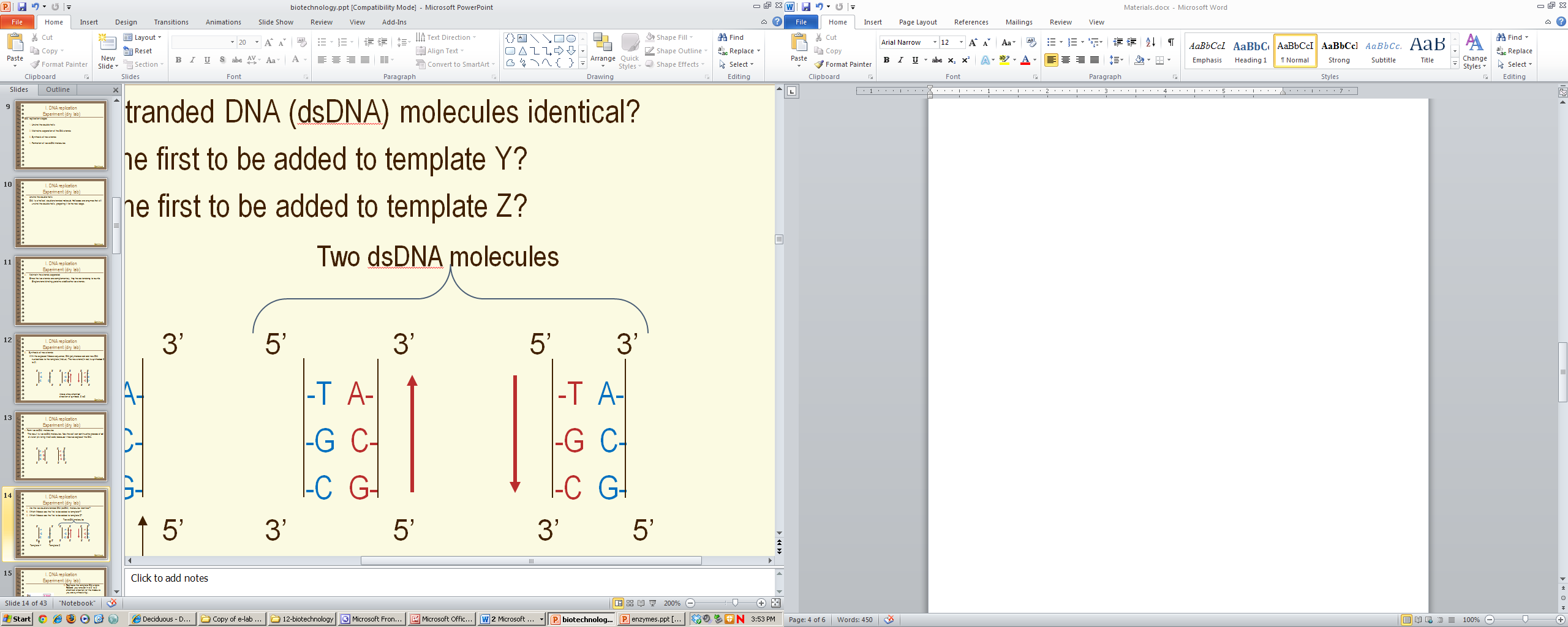 A. Are the two dsDNA molecules geneticaly identical?Use the diagram below to address questions B and C.Use the diagram below to address questions B and C.Use the diagram below to address questions B and C.B.  Which N-base was the first to be added to the template Y?B.  Which N-base was the first to be added to the template Y?C. Which N-base was the first to be added to the template Z?C. Which N-base was the first to be added to the template Z?Use the diagram below to address question D.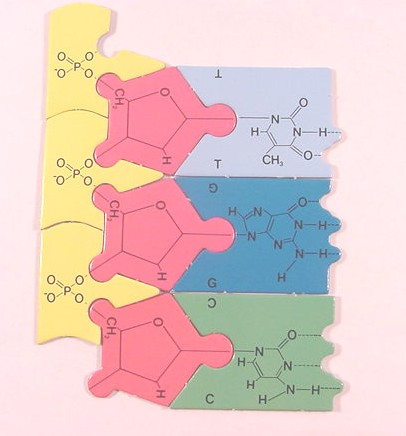 Use the diagram below to address question D.Use the diagram below to address question D.D. Replicate this DNA template. If the template reads:  5’ TGC 3’what does the complementary DNA strand read?         5’ __ __ __  3’         5’ __ __ __  3’Use the diagram below to address questions E and F.Use the diagram below to address questions E and F.E. Transcribe this DNA strand. Record your answer in a 5’ to 3’ chemical direction.         5’ __ __ __  3’F. Which N-base was the first to be added to template?Use the image below to address questions G and H.Use the image below to address questions G and H.G. What amino acid does this DNA molecule code for? See slide with the genetic code.H. What is the tRNA’s anticodon? Record your answer 3’ to 5’        3’ __ __ __  5’Describe the appearance of the extracted DNA.Use the image below to address questions A and B.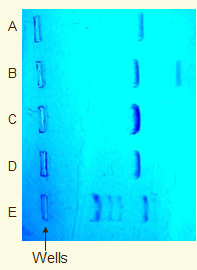 Use the image below to address questions A and B.I. Which row (A-E) has the band with the longest strands of DNA (the longest nucleotide sequence)?J. Which row (A-E) has the band with the shortest strands of DNA?Use the image below to address question C.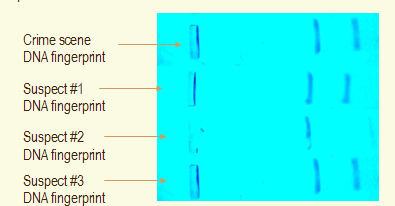 Use the image below to address question C.K. Which suspect (1, 2 or 3) matches the DNA left at the crime scene?Use the image below to address question D.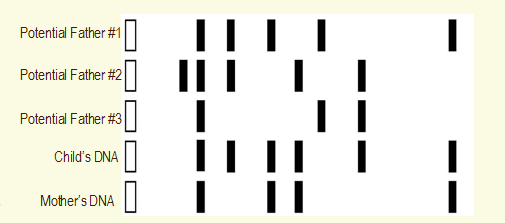 Use the image below to address question D.L.  At a fertility clinic an ovum (egg) was fertilized by one of three donor sperm. Who is the father of the child, father #1, #2 or #3?Use the image below to address questions E and F.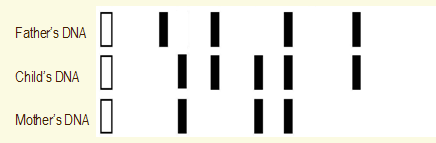 Use the image below to address questions E and F.M.  How many bands do the mother and child have in common?N.I. How many bands do the father and child have in common?